Offre de Formation du CIPE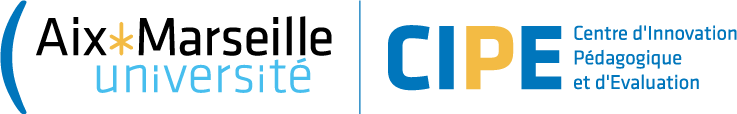 Table des matières 1.	Présentation de l’offre de formation à la pédagogie du CIPE	32.	Pratiques pédagogiques : analyse et méthodologie	4Analyse des pratiques pédagogiques	4Apprentissage et pratique d’enseignement	5Animer un cours magistral en amphithéâtre pour favoriser l’engagement des étudiants dans les apprentissages	6Didactique des sciences	7Didactique des Lettres et Sciences Humaines	8Gestion du travail en groupe d'étudiants	9Ingénierie de formation	10Intégrer la méthodologie documentaire à son enseignement	123.	Pédagogies actives	13Apprentissage par problèmes – niveau 1	13Apprentissage par problèmes – niveau 2	14Apprentissage par projet	15Enseigner en classe inversée	164.	Accompagner les apprentissages	17Le Tutorat dans la mise en œuvre des enseigneme	17Communication et dynamique de groupe	18Accompagner les étudiants dans leur méthodologie de travail - MTU	19AMeTICE - Accompagner ses cours en présentiel par des ressources en ligne	21AMeTICE - Gérer les groupes/groupements et évaluer les étudiants avec des activités pédagogiques	23AMeTICE à la carte - Gérer les projets étudiants en ligne	24Scénariser son cours en ligne avec Opale (Scenari)	25Diversité des publics étudiants : étudiants en situation de handicap	26Diversité des publics étudiants : Prise en charge des étudiants étrangers et internationaux	275.	Evaluer les apprentissages	29Evaluation niveau 1 - Comment évaluer les acquis des étudiants ?	29Evaluation niveau 2- Comment évaluer pour améliorer les apprentissages universitaires ?	30Evaluation niveau 3 - Comment évaluer pour accompagner ?	31AMeTICE à la carte - Évaluer les étudiants en ligne avec un devoir	32AMeTICE à la carte - Évaluer ses étudiants en ligne avec un test	33AMeTICE à la carte - Concevoir un atelier : réflexion, conception, mise en place - Évaluation par les pairs et auto-évaluation	346.	Approche programme et approche par compétences	35Approches Programme et Compétences : définitions, concepts clés, étapes d'élaboration et de mise en oeuvre	35Formuler des compétences	37Assurer la qualité d’un parcours de formation en assurant l’alignement pédagogique	39Evaluer les étudiants dans une approche par compétences	40Construire des QCM (questions à choix multiples)	417.	Outils numériques	42Démarche portfolio (I)	42Découvrir efoliAM (II)	43Concevoir un ePortfolio avec efoliAM (III) – atelier (8 personnes max)	44Présentation de l’offre de formation à la pédagogie du CIPELa mission formation du CIPE a pour objectif de favoriser l’émergence de pédagogies innovantes et d’améliorer la qualité des formations universitaires en renforçant l’excellence en matière d’enseignements. Le CIPE propose donc à l'ensemble des enseignants de l'Université des actions de formations pour renforcer leur pédagogie universitaire et intégrer le numérique dans leurs pratiques.Perrine MARTIN – Chargée de mission Formation – Jacques Dejou – VP délégué CIPEPratiques pédagogiques : analyse et méthodologieAnalyse des pratiques pédagogiquesObjectifL’objectif de cette formation est d’aider à entrer dans le métier d’enseignant dans le supérieur.Compétences travaillées en lien avec le Référentiel AMU4- Transmettre des savoirs universitaires : Ajuster ses activités et ses séquences d’enseignement en fonction des situations et des publics9- Réfléchir à sa pratique pédagogique et la faire évoluer Avoir un regard critique constant sur sa pratique et en comprendre l’impact sur les apprentissages des étudiantsContenuL’objectif de cette formation est d’aider à entrer dans le métier d’enseignant dans le supérieur.Il s’agit d’abord de présenter quelques éléments théoriques qui permettent d’outiller et d’aborder ce que c’est ce métier.Ensuite, et ce sera le cœur de la formation, il s’agira d’aider les jeunes enseignants à prendre conscience des gestes professionnels qu’il faut convoquer lors des pratiques d’enseignement.Le travail d’analyse de pratiques sera fait à partir de plusieurs moyens : des séances de cours, TD ou TP, d’entretiens d’auto confrontation simple et croisée et aussi des instructions au sosie.Cette formation est fondée sur les pratiques des intervenants, ainsi un engagement fort est demandé soit au niveau de leur pratique soit au niveau des analyses dans le collectif formé par le groupe.BibliographieAmigues (R.), Faïta (D.) et Saujat (F.), "L’auto confrontation croisée : une méthode pour analyser l’activité enseignante et susciter le développement de l’expérience professionnelle". Bulletin de psychologie, n°469, 2004, pp. 41-44.Brauer (M.) (2011). Enseigner à l'université. Conseils pratiques, astuces, méthodes pédagogiques. Paris, Armand Colin, 2011.Champy-Remoussenard (P.), "Les théories de l’activité entre travail et formation". Savoirs, n°8, 2005, pp. 9–50.Clot (Y.), Travail et pouvoir d’agir. Paris, Presses universitaires de France, 2008.Demougeot-Lebel (J.), Ricci (J-L.) et Romainville (M.), "Regards croisés sur des pratiques de formation à l’enseignement universitaire". Savoirs, 28(1), 2012, p.113.IntervenantsTeresa ASSUDE – Pascal SIMONET – Pascal TERRIEN - Mariagrazia CROCCODurée : 16 heures (4 séances de 4h)Apprentissage et pratique d’enseignementObjectifCompétences travaillées en lien avec le Référentiel AMUMaîtriser des savoirs universitairesConcevoir un enseignementUtiliser les différentes Technologies de l’Information et de la CommunicationTransmettre des savoirs universitairesEncadrer et accompagner l’étudiantTravailler en équipeCoordonner un programme pédagogique universitaireRéfléchir à sa pratique pédagogique et la faire évoluerContenu1-Enseigner et apprendre à l’université des représentations initiales à des modèles d’enseignement et d’apprentissage Dispositif d’enseignement : prescription & savoirs en jeux, ressources disponibles,2-Planification (but, objectifs, tâches, activités, moyens), prévu et réalisé.Travaux pratiques :Concevoir un projet d’enseignement (Chacun travaille sur son projet de S2)Présenter son projet au groupe, discuter des choix opérés de leur pertinence, faire connaitre les contingences et spécificités de son enseignement, identifier les communautés et les différencesBibliographieBrousseau (G.), Glossaire de quelques concepts de la théorie des situations didactiques en mathématiques, 2003. Récupéré de http://guy-brousseau.com/wp- content/uploads/2010/09/Glossaire_V5.pdfMusial (Manuel), Pradere (Fabienne) et Tricot (André), Comment concevoir un enseignement ? Bruxelles, De boeck, 2012Reuter (Y.), Dictionnaire des concepts fondamentaux des didactiques. Bruxelles, De boeck, édition 2010IntervenantsHélène ARMAND – Patrice LAISNEYDurée : 12 heures (4 séances de 3h)Animer un cours magistral en amphithéâtre pour favoriser l’engagement des étudiants dans les apprentissagesObjectifL’objectif est l’acquisition de pratiques, de modèles, de principes permettant une amélioration substantielle de la qualité des enseignements de type cours magistral en amphithéâtre pour favoriser l’engagement des étudiants dans les apprentissages.Compétences travaillées en lien avec le Référentiel AMU2- Concevoir un enseignement3- Utiliser les différentes Technologies de l’Information et de la Communication (TIC)4- Transmettre des savoirs universitaires6- Evaluer les apprentissages9- Réfléchir à sa pratique pédagogique et la faire évoluerContenuLe module dure douze heures, réparties sur deux journées de six heures.Les participants seront invités à mettre en œuvre les acquis de la première journée dans l'entre-deux.L'objectif est atteint entre autres par la mise en jeu de :Bilan de et réflexion sur ses pratiques pédagogiques et ses vécus (retour sur expérience, grille d’analyse) ;Pratiques pédagogiques pour des groupes larges en présentiel ;Connaissances élémentaires en gestion de groupe et communication ;Modèles standard multidimensionnels de conception d’un enseignement ;Pratiques de l’évaluation des apprentissages dans le temps concret du cours ;Conception d’un PowerPoint à visée d’enseignement.Toutes les approches sont envisagées précisément dans la perspective de l’enseignement magistral en amphithéâtre.Les participants sont invités à amener au moins l’un des PowerPoint ayant récemment servi de support à l’un de leurs enseignements en amphithéâtre, s'ils utilisent ce type de support.BibliographieIntervenantsJean-Luc LEROYDurée : 12 heures (2 séances de 6h)Didactique des sciencesObjectifL’objectif de cette formation est d’aider à entrer dans le métier d’enseignant dans le supérieur.Compétences travaillées en lien avec le Référentiel AMUMaîtriser des savoirs universitairesSituer les repères fondamentaux,Connaître les enjeux épistémologiquesPrendre appui sur les avancées de la rechercheConcevoir un enseignementDéfinir des objectifs en termes de connaissances et de compétencesPrendre en compte le contexte de la formation et la diversité du public et de ses acquisStructurer le contenu d’enseignementTransmettre des savoirs universitairesAjuster ses activités et ses séquences d’enseignement en fonction des situations et des publicsGuider les étudiants dans l’acquisition de connaissances et de compétences professionnalisantesSusciter la curiosité et l’esprit critiqueFavoriser l'apprentissage de compétences transversales (méthodologie du travail universitaire, autonomie, travail en équipe, interactivité, interdisciplinarité)Faire appel à diverses formes d’expression orale et/ou écrite (éventuellement dans une langue étrangère) et de communication non-verbaleRéfléchir à sa pratique pédagogique et la faire évoluerMettre à jour ses connaissances en fonction de l’avancée de la rechercheAvoir un regard critique constant sur sa pratique et en comprendre l’impact sur les apprentissages des étudiantsContenuEn croisant des exemples de pratiques, et expériences des participants avec des résultats de recherche en éducation, il s'agira d'aborder les points suivants :Contexte et grands enjeux de l'enseignement de disciplines en sciences humaines à l'universitéDéfinition de contenus d'enseignement dans différents champsApprentissage et conditions d'appropriation des savoirs dans les disciplinesInterventions didactiques : quelques concepts clésBibliographieBeichner (R.), An Introduction to Physics Education Research. In Getting Started in PER (2), 2009. http://www.compadre.org/Repository/document/ServeFile.cfm?ID=8806&DocID=1147Henderson (C.) et Dancy (M.H.). Barriers to the use of research-based instructional strategies : The influence of both individual and situational characteristics. Phys Rev Special Topics – physics education research, 3, 2007.Johsua (S.) et Dupin (J.J.). Introduction à la didactique des sciences et des mathématiques. Paris, PUF, 2003
Mc Dermott (L.C.) et Redish (E.F.). "Resource letter: PER-1: Physics education research". American Journal of Physics, 67(9),1999, p 755–767.IntervenantsAlice DELSERIEYSDurée : 4 heures Didactique des Lettres et Sciences HumainesObjectifL’objectif de cette formation est d’aider à entrer dans le métier d’enseignant dans le supérieur.Compétences travaillées en lien avec le Référentiel AMUMaîtriser des savoirs universitairesSituer les repères fondamentaux,Connaître les enjeux épistémologiquesPrendre appui sur les avancées de la rechercheConcevoir un enseignementDéfinir des objectifs en termes de connaissances et de compétencesPrendre en compte le contexte de la formation et la diversité du public et de ses acquisStructurer le contenu d’enseignementTransmettre des savoirs universitairesAjuster ses activités et ses séquences d’enseignement en fonction des situations et des publicsGuider les étudiants dans l’acquisition de connaissances et de compétences professionnalisantesSusciter la curiosité et l’esprit critiqueFavoriser l'apprentissage de compétences transversales (méthodologie du travail universitaire, autonomie, travail en équipe, interactivité, interdisciplinarité)Faire appel à diverses formes d’expression orale et/ou écrite (éventuellement dans une langue étrangère) et de communication non-verbaleRéfléchir à sa pratique pédagogique et la faire évoluerMettre à jour ses connaissances en fonction de l’avancée de la rechercheAvoir un regard critique constant sur sa pratique et en comprendre l’impact sur les apprentissages des étudiantsContenuEn croisant des exemples de pratiques, et expériences des participants avec des résultats de recherche en éducation, il s'agira d'aborder les points suivants :Contexte et grands enjeux de l'enseignement de disciplines en sciences humaines à l'universitéDéfinition de contenus d'enseignement dans différents champsApprentissage et conditions d'appropriation des savoirs dans les disciplinesInterventions didactiques : quelques concepts clésBibliographieChevallard (Y.). La transposition didactique Du savoir savant au savoir enseigné. La Pensée sauvage, Grenoble (126 p.), Deuxième édition augmentée 1991.Johsua (S.) et Dupin (J.J.). Introduction à la didactique des sciences et des mathématiques. Paris, PUF, 2003Lebrun (J.), Araújo‐Oliveira (A.) et Lenoir (Y.). "L’enseignement‐apprentissage des sciences humaines : quelles finalités, quelles difficultés et quelles compétences professionnelles ?" Revue canadienne de l’éducation 33 (1), 2010, p 1‐ 30.Perrenoud (P.). "Au-delà des didactiques, former les professeurs aux sciences sociales et humaines". Educateur, n° spécial « La recherche en éducation »,31 mars, 2006, p 53-55.IntervenantsFatima DAVINDurée : 4 heures Gestion du travail en groupe d'étudiantsObjectifL’objectif de cette formation est de développer des compétences pour organiser le travail des étudiants.Particulièrement, d'acquérir des compétences pour :Organiser l'espace de la classe et le temps en fonction des activités prévues,Savoir gérer les moments de travail individuel, en groupe et en classe entière en fonction de plusieurs paramètres (diversité du public, la discipline enseignée, type d’enseignement, …)Développer la participation et la coopération entre les étudiants,Adapter les formes d'interventions et de communication aux types de situations et d'activités prévues (postures, place, interventions, vérification des consignes, etc.).Compétences travaillées en lien avec le Référentiel AMUContenuBâtir aux doctorants un enseignement à partir de certains résultats issus des travaux de recherche en sciences de l'éducation (contrat didactique, transposition didactique, béhaviorisme, constructivisme, socio-constructivisme...),S'entraîner à mettre en œuvre cet enseignement à partir de simulations avec les autres doctorants,Faire une simulation d’un enseignement dans une vraie classe avec des étudiantsAnalyser des vidéos des enseignements et/ou des observations de séances d’enseignement en classe afin de les améliorer en repérant les points forts et les points à améliorer.BibliographieMeirieu (P.). Itinéraire des pédagogies de groupe, apprendre en groupe. Lyon, Chronique sociale, 1996Barlow (M.). Le travail en groupe des élèves. Paris, Bordas, 1993Brousseau (G.). "La théorie des situations didactiques". DAEST-Faculté des Sciences de l’Homme-Université Victor Segalen Bordeaux 2, 2003Piaget (J.). L’épistémologie génétique. Que sais-je ? (22ème éd.), PUF, 2005Vygotski (L.S.). Pensée et langage. (3ème éd.). La Dispute. Intervenant, 1997IntervenantsFatma SAID et Damien GIVRYDurée : 12 heures Ingénierie de formationObjectifLa formation se propose de travailler les compétences liées à la conception, l’analyse et l’adaptation didactique et pédagogique des dispositifs de formation.Compétences travaillées en lien avec le Référentiel AMU2- Concevoir un enseignement : définir des objectifs en termes de connaissances et de compétences ; prendre en compte le contexte de la formation et la diversité du public et de ses acquis ; structurer le contenu d’enseignement ; planifier des activités et des séquences d’enseignement3-  Utiliser les différentes Technologies de l’Information et de la communication4- Transmettre des savoirs universitaires : ajuster ses activités et ses séquences d’enseignement en fonction des situations et des publics8- Coordonner un programme pédagogique universitaire : organiser un dispositif de formation prenant en compte les objectifs de la formation, ses contraintes et, le cas échéant, le contexte pluridisciplinaire dans lequel elle s'inscrit; structurer des programmes pédagogiques en ordonnant une progression cohérente; engager un travail d'amélioration continue du dispositif de formation; réfléchir à sa pratique pédagogique et la faire évoluer; mettre à jour ses connaissances en fonction de l’avancée de la recherche; avoir un regard critique constant sur sa pratique et en comprendre l’impact sur les apprentissages des étudiants; échanger sur sa pratique et en comprendre l’impact sur les apprentissages des étudiants; échanger sur sa pratique avec d’autres enseignantsContenuLa finalité d'apprentissage est au cœur de l'activité d'enseignement. Intervenir en formation suppose d'ajuster son action en tenant compte aussi bien des étudiants à qui les enseignements s'adressent que des savoirs qu'ils doivent acquérir.La formation se propose d'interroger la pertinence des modes de transmission-appropriation au regard de la tension qui existe entre ce qu'il faut apprendre et la manière de l'apprendre. L'ingénierie est abordée à partir des questions relatives à l'accès au savoir enjeu de la formation et des activités à mettre en œuvre pour s’assurer de leur appropriation par les étudiants.L'analyse de dispositifs d'enseignement est effectuée à partir de cas pratiques dans lesquels les apprentissages visés en termes de connaissances et de compétences sont considérés pour ce qu'ils permettent de faire.Conférence, mise en situation, usage du numérique, etc. aucune technique liée à l'enseignement et à l'apprentissage n'est à priori ni bonne ni mauvaise. L'analyse de ce que les étudiants font réellement (activité) au regard de ce qu'on leur demande de faire (tâche) permet de penser ses pratiques d'enseignement au regard de ce que l'on attend des étudiants et de leur capacité à agir par eux-mêmes.Cette approche de l'ingénierie de formation donne aux dispositifs, aux médias et aux supports qui leur sont associés y compris numériques un rôle essentiel d'outils de l'enseignant. Ils conditionnent l'activité des étudiants en tant que cadre et moyen d'action.L'accent sera mis sur l'analyse :Des savoirs enjeu de la formation et de l'activité cognitive qu'ils requièrentDe l'articulation entre la tâche demandée aux étudiants et leur activité réelleDe l'intérêt pédagogique et didactique des situations d'enseignement au regard des apprentissages visésBibliographieBrandt-Pomares (P.) et Boilevin (J.-M.). "Ordinateurs portables et médiations dans l’enseignement : le cas de deux situations en physique et en technologie". In J.-L. Rinaudo & F. Poyet (Eds.), Environnements numériques en milieu scolaire. Quels usages et quelles pratiques ? Lyon: INRP. 64-83. 2009Chevallard (Y.). La transposition didactique : du savoir savant au savoir enseigné. Grenoble : Ed. La Pensée sauvage. 1985Clot (Y.). Le travail sans l’homme ? Pour une psychologie des milieux de travail et de vie, Paris : La découverte. 1995Dolz (J.) et Schneuwly (B.). "Curriculum et progression. La production de textes écrits et oraux". IUFM de l’Académie d’Aix-Marseille (Éd.) Défendre et transformer l’école. Marseille, IUFM [CD-Rom]. 1998Johsua (S.) et Dupin (J.-J.). Introduction à la Didactique des Sciences et des Mathématiques (3e ed.). Paris: PU F. 2003Leplat (J.). "L’analyse psychologique de l’activité en ergonomie. Aperçu sur son évolution, ses modèles et ses méthodes", Toulouse : Octares, 164 p. 2000Leplat (J.) et Hoc (J-M.). "Tâche et activité dans l’analyse psychologique des situations, Cahiers de Psychologie Cognitive", In : L’analyse du travail en psychologie ergonomique, Toulouse : Octares, 49-64. 1983Mercier (A.) et Salin (M.-H). (1988). L’analyse à priori, outil pour l’observation, in Actes de l’université d’été, Bordeaux IREM de Bordeaux, 203-244.Montmollin (M. de.). L’intelligence de la tâche. Éléments d’ergonomie cognitive, Bern : Peter Lang. 1986IntervenantsPascale BRANDT-POMARESDurée : 8 heures Intégrer la méthodologie documentaire à son enseignementObjectifLa formation se propose de travailler les compétences liées à la conception, l’analyse et l’adaptation didactique et pédagogique des dispositifs de formation.Compétences travaillées en lien avec le Référentiel AMU1 - Maîtriser des savoirs universitaires : se documenter3 - Utiliser les différentes Technologies de l’Information et de la communication : utiliser les outils multimédias4 - Transmettre des savoirs universitaires : favoriser l'apprentissage de compétences transversales (méthodologie du travail universitaire, autonomie, travail en équipe, interactivité, interdisciplinarité).ContenuPourquoi intégrer la méthodologie documentaire à son enseignement ?  Corrélations entre formation documentaire et réussite des étudiants.Comment intégrer la méthodologie documentaire à son enseignement ? Offre de services pour les EC, modalités de collaboration avec les bibliothèques   universitaires.BibliographieCoulon (Alain). « Un instrument d'affiliation intellectuelle : L’enseignement de la méthodologie documentaire dans les premiers cycles universitaires ». Bulletin des bibliothèques de France (BBF), 1999, n° 1, p. 36-42.Disponible en ligne : http://bbf.enssib.fr/consulter/bbf-1999-01-0036-005Claud (J.), Micol (C.). Inspection générale des bibliothèques. Rapport « Documentation et formation ». (décembre 2014)Disponible en ligne : http://cache.media.enseignementsup-recherche.gouv.fr/file/2015/64/1/Rapport_F_et_D_19_dec_revu_15_janv._CM_JC_recto-verso_391641.pdfPapin (Dominique). « Impact des bibliothèques sur la réussite des étudiants ». 2015.Disponible en ligne : https://tribuneci.files.wordpress.com/2016/01/impact-biblio-reussite_2016-01-14.pdfACRL, « Documented library contributions to student learning and success », 2016. Disponible en ligne : http://www.ala.org/acrl/sites/ala.org.acrl/files/content/issues/value/contributions_y2.pdfIntervenantsJean-Luc BIDAUXDurée : 3 heures Pédagogies actives Apprentissage par problèmes – niveau 1ObjectifDécouvrir l'enseignement sous forme d'Apprentissage Par Problèmes : APPCompétences travaillées en lien avec le Référentiel AMU6- Évaluer les apprentissages7 - Travailler en équipeContenuFormation active* en groupes tutorés. Objectif : Découvrir l'enseignement sous forme d'Apprentissage Par Problèmes : APP2 points de vue sont étudiés : celui de l'étudiant et celui du tuteur.Premier temps, l'étudiant :Apprentissage par Problème sur un contenu d'apprentissage simple et réalisable** : vous prendrez le rôle d'un étudiant dans une équipe.Débriefing sur votre rôle d'étudiant en APP. Votre ressenti, vos questions, ce qui vous avez apprécié ou non, les avantages et inconvénients de la méthode.Analyse des comportements des étudiants face à leurs apprentissages, mise en évidence d'un changement pédagogique.Deuxième temps, comment tutorer une équipe ?Analyse de situations de tutorat (vidéos), critiquesMise en application : A votre tour de tutorer.La formation se déroule sur deux jours consécutifs.Venez avec votre ordinateur personnel dans la mesure du possible.* active : Lors d'une formation d'étudiants en APP, ceux-ci sont acteurs de leur apprentissage. Vous serez donc vous aussi sollicités tout au long de la formation.** simple et réalisable : réalisable par tout le monde (indépendant de votre discipline), et ne nécessitant aucun prés-requis.BibliographieRaucent (Benoit) et Milgrom (E.). Guide pratique pour une pédagogie active : Les APP ». Ecole polytechnique de Louvain.Bouvy (Th.) Raucent (Benoit) « Compétences et rôles du tuteur en pédagogies actives ». De Boeck, 2010.Bouvy (Th.) Raucent (Benoit) « Comment préparer les étudiants à la pédagogie active ? ». De Boeck, 2006.IntervenantsPhilippe PADULADurée : 14 heuresApprentissage par problèmes – niveau 2ObjectifConcevoir un dispositif d'enseignement sous forme d'Apprentissage Par Problèmes : APP.Compétences travaillées en lien avec le Référentiel AMU2- Concevoir un enseignement4- Transmettre des savoirs universitaires7- Travailler en équipe8- Coordonner un programme pédagogique universitaire9- Réfléchir à sa pratique pédagogique et la faire évoluerContenuConception d'un dispositif en APP.Objectif : Concevoir un dispositif d'enseignement sous forme d'Apprentissage Par Problèmes : APP.Impératif : Avoir pour projet la mise en place d'un dispositif en APP à court et moyen terme.La formation se déroule en deux étapes :1ère étape : Accompagnement dans la mise en place du dispositif APP.Structure et compétences d'un APP.Choix du dispositif que vous souhaitez mettre en place.Élaborer une situation problème, un livret.Comment évaluer un APP.Mise en application du dispositifPériode : Janvier à mars 20172nde étape :Retour d'expérience, analyse critique des dispositifs, remédiation.Période : novembre 2017BibliographieRaucent (Benoit) et Milgrom (E.). Guide pratique pour une pédagogie active : Les APP ». Ecole polytechnique de Louvain.Bouvy (Th.) Raucent (Benoit)… « Compétences et rôles du tuteur en pédagogies actives ». De Boeck, 2010.Bouvy (Th.) Raucent (Benoit) … « Comment préparer les étudiants à la pédagogie active ? ». De Boeck, 2006.IntervenantsPhilippe PADULADurée : 12 heuresApprentissage par projetObjectifConnaître les concepts fondamentaux de la démarche de projet en lien avec les recherchesSavoir analyser des projets existantsCompétences travaillées en lien avec le Référentiel AMU2- Concevoir un enseignement7- Travailler en équipe9- Réfléchir à sa pratique pédagogique et la faire évoluerContenu1- Les théories de la démarche de projet (3h)2- Conception d’un projet et mise en œuvre (3h)Analyse de la situation (diagnostic)Choisir des prioritésDéfinir les objectifsDéterminer et planifier les actionsMettre en œuvre et réaliser le suiviEvaluer et valoriser le projet3- Régulation (6h)Savoir collectivement évaluer un projetSavoir collectivement ajuster un projet en fonction des situationsBibliographieArdoino, J. (2000) Finalement, il n’est jamais de pédagogie sans projet, Les avatars de l’éducation, Education et Formation, PUF, 149-154Boutinet, JP. (1990) Anthropologie du projet, PUFBoutinet, JP. (2007) Les conduites à projet en débat, Que peut-on attendre des injonctions au projet ? Pratiques de formation Analyses, 126-145Dhume, F. (2001) Du travail social au travail ensemble. Le partenariat dans le champ des politiques sociales, éd. ASH.Lange, J.-M. & Victor, P. (2006).  Didactique curriculaire et « éducation à…la santé, l’environnement et au développement durable » : quelles questions, quels repères ? Didaskalia, 28 , 85-100.Mérini, C. (2001) http://www.association-ozp.net/article.php3?id_article=690Paturet, JB. (2002), Le projet comme « fiction commune » L’inédit du projet, Empan 45, Ed. Erès, Ramonville St-Agne, 63-68Reverdy, C. (2013). « Des projets pour mieux apprendre ? » Dossier d’actualité Veille et Analyses, n° 82, février. En ligne : http://ife.ens-lyon.fr/vst/DA/detailsDossier.php?parent=accueil&dossier=82&lang=frIntervenantsPatrice LAISNEY et Nicole MENCACCIDurée : 18 heuresEnseigner en classe inverséeObjectifConnaître les principes de base et les trucs & astuces pour mettre en place sa classe inversée.Compétences travaillées en lien avec le Référentiel AMU2- Concevoir un enseignement3- Utiliser les différentes Technologies de l’Information et de la Communication4- Transmettre des savoirs universitaires5- Encadrer et accompagner l’étudiant6- Evaluer les apprentissages8- Coordonner un programme pédagogique universitaire9- Réfléchir à sa pratique pédagogique et la faire évoluerContenuLa méthode : présentation générale d’un exemple concret et quelques éléments de théorie + questions/réponses en vracDevenir tuteur c'est facileMCC : quelles évaluations mettre en place pour donner du sens, rendre les étudiants actifs et les mettre au travail ?Les ressources : livre(s), vidéos et cours numérique ; partir de l’existant pour déterminer ce qu’il faut créerLe planning des séances et les séquences d’apprentissagesUtiliser et créer sur AMeTICE son cours numérique pour optimiser sa classe inversée : évaluations formatives et sommatives + outils de remédiationConnaitre le fonctionnement d’AMeTICE serait préférable.BibliographieClasses inversées - enseigner et apprendre à l’endroit ! Marcel Lebrun et Julie Lecoq (Canopée, 2015)IntervenantsJean-Marc VIREYDurée : 6 heuresAccompagner les apprentissages Le Tutorat dans la mise en œuvre des enseignemeObjectifFavoriser l’introduction intégrée d’une démarche d’accompagnement dans les enseignements des UE ;Promouvoir la diversification des approches pédagogiques par le ciblage des apprentissages.Compétences travaillées en lien avec le Référentiel AMU2- Concevoir un enseignement4- Transmettre des savoirs universitaires5- Encadrer et accompagner l’étudiant6- Evaluer les apprentissages7- Travailler en équipe8- Coordonner un programme pédagogique universitaire9- Réfléchir à sa pratique pédagogique et la faire évoluerContenuPlace et rôles du tutorat dans les enseignementsLes objets du tutoratConséquences organisationnelles de l’introduction du tutorat dans un/des enseignement(s)Avantages et limites de cette approche pédagogiqueBibliographieGounon (Patricia) et Leroux (Pascal). "Modéliser l’organisation du tutorat pour assister la description de scénarios d’encadrement" Revue STICEF, Volume 16, 2009, ISSN : 1764-7223, LIUM, Le Mans.Gounon (P.), Leroux (P.) et Dubourg (X.). "Proposition d’un modèle de tutorat pour la conception de dispositifs d’accompagnement en formation en ligne." In: Revue Internationale des Technologies en Pédagogie Universitaire, numéro spécial : L’ingénierie pédagogique à l’heure des TIC, 2004, p. 14-33.Gounon (P.), Leroux (P.) et Dubourg (X.). "Un modèle d’organisation du tutorat pour la conception de dispositifs informatiques d'accompagnement des apprenants". Dans : Actes de TICE'2004, 20-22 octobre 2004, Compiègne (France),2004, p.369-376.Denis (Brigitte). Quels rôles et quelle formation pour les tuteurs intervenant dans des dispositifs de formation à distance ? Distances et savoirs, 2003/1 Vol. 1, p. 19-46. DOI : 10.3166/ds.1.19-46Jemli (Besma Ben Salah). "Modalités de formation au tutorat à distance – Etude comparative". frantice.net, numéro 1, juillet 2010Moussay (Sylvie), Étienne (Richard) et Méard (Jacques). Le tutorat en formation initiale des enseignants : orientations récentes et perspectives méthodologiques. Revue française de pédagogie, 166 - janvier-mars 2009.Baudrit (Alain). Enseignement réciproque et tutorat réciproque : analyse comparative de deux méthodes pédagogiques. Revue française de pédagogie, 171 ; avril-juin 2010Decamps (Sandrine) et al., "Entre scénario d'apprentissage et scénario d'encadrement - Quel impact sur les apprentissages réalisés en groupes de discussion asynchrone ?" Distances et savoirs, 2009/2 Vol. 7, p. 141-154.IntervenantsJean-François PABADurée : 12 heures (3 séances de 4h)Communication et dynamique de groupeObjectifL'objectif de la formation est d'améliorer le travail en équipe pédagogique dans la perspective de l'enseignement.Elle s'organise en 2 axes : Communication et dynamique interpersonnelle au sein d'une équipe professionnelle ; Conception et organisation d'un enseignement par une équipe pédagogique.Compétences travaillées en lien avec le Référentiel AMU7- Travailler en équipe8- Coordonner un travail d'équipe pédagogique9- Réfléchir à sa pratique pédagogique et la faire évoluerContenuMettre en œuvre un enseignement dans une équipe pédagogique : gestion de la communication et du travail en groupe et gestion de l'organisation de l'enseignement.L'objectif est atteint par la mise en jeu de :Bilan et réflexion sur ses pratiques d'enseignement et ses vécus dans les équipes pédagogiques (retour sur expérience, grille d'analyse, confrontation)Connaissances en communicationConnaissances en fonctionnement des groupesModèles de la construction et de l'organisation d'un enseignement dans le cadre d'une équipe pédagogiqueBibliographieIntervenantsJean-Luc LEROYDurée : 8 heures (2 séances de 4h)Accompagner les étudiants dans leur méthodologie de travail - MTUObjectifLes contenus de cette formation permettront aux enseignants de réfléchir sur les pratiques des étudiants et de les engager plus efficacement dans les différentes méthodes de travail universitaire inhérentes à leur cursus.Il s’agit d’identifier les compétences méthodologiques requises pour suivre au mieux un cursus universitaire, et d’accompagner les étudiants dans le développement de ces compétences, que ce soit dans le cadre d’un enseignement spécifique aux méthodes de travail universitaire (MTU) ou bien dans le cadre de tout autre enseignement, de la licence jusqu’au doctorat.A partir des acquis de la psychologie cognitive et de la psycholinguistique, les cours porteront sur les points suivants : les stratégies d’apprentissage, de compréhension, de recherche d’informations, de lecture de documents scientifiques, de prise de notes, de rédaction universitaire. Il s’agira de réfléchir à la façon d’aider les étudiants à mieux comprendre le système universitaire, ses normes et ses particularités, en fonction des disciplines.Public visé : cette formation s'adresse aux enseignants responsables des UE spécifiques de formation aux MTU ainsi qu'aux enseignants et doctorants désirant intégrer les MTU dans le cadre d’autres enseignementsCompétences travaillées en lien avec le Référentiel AMU3- Utiliser les différentes Technologies de l’Information et de la Communication : Utiliser les outils multimédia ; Produire des supports pédagogiques adaptés4- Transmettre des savoirs universitaires : Ajuster ses activités et ses séquences d’enseignement en fonction des situations et des publics ; Guider les étudiants dans l’acquisition de connaissances et de compétences professionnalisantes ; Favoriser l'apprentissage de compétences transversales (méthodologie du travail universitaire, autonomie, travail en équipe, interactivité, interdisciplinarité)5- Encadrer et accompagner l’étudiant : Encadrer dans le temps l’étudiant dans l’élaboration d’un travail personnel ; Soutenir l’étudiant dans la construction de son projet professionnel8- Coordonner un programme pédagogique universitaire : Guider et accompagner le travail de l’équipe pédagogique dans la mise en œuvre du dispositif de formation ; Engager un travail d’amélioration continue du dispositif de formationContenuLa formation sera organisée autour des 4 points suivants :Les pratiques des étudiants et les formations existantes aux méthodes de travail universitaireLes compétences transversales requises et les particularités disciplinairesLa construction d’un référentiel commun aux UE MTULes propositions pédagogiques pour une prise en charge intégrée à tous types de cours.BibliographieDefrénois-Souleau, I. (2016). Je veux réussir mon droit. Méthodes de travail et clés du succès. Paris: Dalloz.Duffau, C., & André, F.-X. (2013). J’Entre en Fac. Méthodes du Travail Universitaire en Lettres, Langues, Arts et Sciences Humaines. Paris: Presses Sorbonne Nouvelle.Houart, M. (2017). Réussir sa première année d'études supérieures. Bruxelles: De Boeck Supérieur.Lieury, A. (2015). Mémoire d’éléphant ! Vrais trucs et fausses astuces. Paris: Dunod.Piolat, A., & Vauclair, J. (2010). Réussir son premier cycle en psycho. Bruxelles : De Boeck.Romainville, M. (2007). Conscience, métacognition, apprentissage : le cas des compétences méthodologiques. La conscience chez l’enfant et chez l’élève, 108–130.Saint-Onge, S., Haines, V., & Roussel, P. (2007). Gestion des performances au travail : Bilan des connaissances. Bruxelles: De Boeck.Wolfs, J.-L., & Ketele, J.-M. D. (2007). Méthodes de travail et stratégies d’apprentissage. Bruxelles: De Boeck.IntervenantsMarie-Laure BARBIER et Jean-Luc BIDAUXDurée : 8 heures (2 demi-journées de 4h)AMeTICE - Accompagner ses cours en présentiel par des ressources en ligneObjectifPrérequis : Personne ayant peu ou pas de pratique sur AMeTICE, Connaissances générales de bureautique et d’Internet (format des données, URL, ...).Paramétrer son environnement personnelSavoir créer et paramétrer un coursComprendre la gestion des inscriptions des étudiantsSavoir gérer le dépôt des ressources et leurs paramètresSavoir communiquer avec l’ensemble des étudiantsSavoir gérer les blocsCompétences travaillées en lien avec le Référentiel AMU3 - Utiliser les différentes Technologies de l’Information et de la Communication4 - Transmettre des savoirs universitaires5 - Encadrer et accompagner l’étudiant9 - Réfléchir à sa pratique pédagogique et la faire évoluerContenuOrganisation de la plateforme AMeTICE et mode de fonctionnement : création d'un nouveau cours, positionnement dans l’arborescence, circuit de validation éventuelPrise en main de la plateforme et paramétrage de son environnement personnel : profil, fichiers personnels et messagerie personnelle, blogInterface et fonctionnalités : se repérer dans l’interface : bloc Navigation et bloc Réglages, fil d’Ariane, gestion du DockCréation d’un cours sur AMeTICE et positionnement dans l’arborescenceParamétrage du cours en fonction des besoins et objectifs pédagogiques : paramétrage des sections ou semaines sur une seule page ou plusieurs, disponibilité du cours, notion d’achèvementÉdition du contenu du cours : sections, titres et résumés des sections, suppression ou ajout d’une section, paramétrage des restrictions d’accèsRessources : glisser/déposer pour charger des ressources dans le cours, paramétrage des ressources, types de ressources, duplication, suppression, déplacementCommuniquer avec les étudiants : forum des nouvelles, messages à certains participants du coursInscription des étudiants : inscription avec BALI, auto-inscriptionBibliographieCours AMeTICE prise en main : https://ametice.univ-amu.fr/course/view.php?id=12036IntervenantsEquipe du CIPEDurée : 3 heures AMeTICE - Gérer les groupes/groupements et évaluer les étudiants avec des activités pédagogiquesObjectifPrérequis : Personne maîtrisant l’environnement d’AMeTICE et le dépôt de ressources pédagogiques ou ayant suivi le module de prise en main de Moodle (environnement et gestion des ressources).Paramétrer son environnement personnelSavoir créer et paramétrer un coursComprendre la gestion des inscriptions des étudiantsSavoir gérer le dépôt des ressources et leurs paramètresSavoir communiquer avec l’ensemble des étudiantsSavoir gérer les blocsCompétences travaillées en lien avec le Référentiel AMU3 - Utiliser les différentes Technologies de l’Information et de la Communication4 - Transmettre des savoirs universitaires5 - Encadrer et accompagner l’étudiant9 - Réfléchir à sa pratique pédagogique et la faire évoluerContenuNotion de groupe et groupement : Création de groupes (automatique ; manuelle ; avec l’activité « Choix de groupe », Création de groupements et intérêt pédagogique de cette modalitéDisponibilité conditionnelle des contenus et activitésNotion d’achèvement et repère de la progression de l’étudiantActivités : aperçu globalAjouter un devoir : paramètres généraux (consignes et description), type de remise, type de données, options des données PoodLL, types de feedback, notes, évaluation avancée et grille d’évaluation, notions d’activités conditionnelles, achèvementPublication d’un test : élaboration de la banque de question (types de question, catégories), paramètres du test (feedback global, option de relecture, comportement des questions, mise en page), paramètres généraux, temps, note, ajout des questions au test (questions aléatoires, note, ordre et pagination)Notion d’achèvement du cours par paramétrage des activitésParamétrage du carnet de notes.BibliographieCours AMeTICE prise en main : https://ametice.univ-amu.fr/course/view.php?id=12036IntervenantsEquipe du CIPEDurée : 3 heures AMeTICE à la carte - Gérer les projets étudiants en ligneObjectifPrérequis : Personne ayant une bonne pratique d’AMeTICE ou ayant suivi le module « Environnement et gestion des ressources ». Il est conseillé d’avoir suivi le module sur la « Gestion des groupes/groupements et évaluer les étudiants avec des activités pédagogiques ».Savoir gérer les projets en ligneSavoir gérer les groupes et les accès conditionnels aux ressources et activitésModuler et paramétrer les activités pour optimiser le suivi et le choix des projetsÉvaluer les étudiantsCompétences travaillées en lien avec le Référentiel AMU3 - Utiliser les différentes Technologies de l’Information et de la Communication4 - Transmettre des savoirs universitaires5 - Encadrer et accompagner l’étudiant9 - Réfléchir à sa pratique pédagogique et la faire évoluerContenuNotion de groupe et groupementcréation de groupescréation automatique, manuelle avec codecréation avec l’activité « Choix de groupe »création de groupements et intérêt pédagogique de cette modalitéChoix des projets avec le plugin « Choix de groupes » Disponibilité conditionnelle des contenus et activitésGestion des ressources et activités par projetressourcesforumdossier de dépôt pour les étudiantsParamétrage d’un wiki pour définir les grandes lignes de chaque projet au sein de chaque groupe avant rédaction finaleParamétrage d’un devoir de groupe avec accès aux dépôts des étudiants du groupeParamétrage du carnet de notes.BibliographieCours AMeTICE prise en main : https://ametice.univ-amu.fr/course/view.php?id=12036IntervenantsEquipe du CIPEDurée : 3 heures Scénariser son cours en ligne avec Opale (Scenari)ObjectifConnaître les objectifs et les principes de fonctionnement d’un modèle documentaire orienté pédagogieSavoir scénariser et médiatiser une séquence pédagogique avec OpaleCompétences travaillées en lien avec le Référentiel AMU2- Concevoir un enseignement3- Utiliser les différentes Technologies de l’Information et de la Communication9- Réfléchir à sa pratique pédagogique et la faire évoluerContenuPrincipes d'une chaîne éditorialeDécouverte de l’environnement de travail d'Opale StarterTransposition d'un module de formation sur Opale : Identification et hiérarchisation des différentes ressources ou grains du contenuOrganisation et articulation des items au sein d'un parcoursIntégration d'éléments médiatisés : images, sons, vidéos, etc.Création des exercices auto-correctifsPublication du cours Opale sous différents formats : papier, web et SCORMBibliographieIntervenantsEquipe du CIPEDurée : 3 heures Diversité des publics étudiants : étudiants en situation de handicapObjectifConcevoir un enseignement pour des étudiants à besoins spécifiquesCompétences travaillées en lien avec le Référentiel AMUContenu- Cadre réglementaire de la scolarisation des étudiants à besoins spécifiques- Adaptation des situations pédagogiques et des supports de cours et TD, notamment pour des étudiants présentant des troubles de l’apprentissageBibliographieFeuilladieu (S.), Gombert (A.) et Assude (T.). "Handicap et apprentissages scolaires : conditions et contextes". Revue de recherche en éducation, 23 2015.IntervenantsSylviane FEUILLADIEU et Anne GOMBERTDurée : 6 heures Diversité des publics étudiants : Prise en charge des étudiants étrangers et internationaux ObjectifAdapter sa pédagogie aux étudiants étrangers et internationauxCompétences travaillées en lien avec le Référentiel AMU2- Concevoir un enseignement : prendre en compte le contexte de la formation et la diversité du public et de ses acquis3- Utiliser les différentes Technologies de l’Information et de la Communication : produire des supports pédagogiques adaptés4- Transmettre des savoirs universitaires : ajuster ses activités et ses séquences d’enseignement en fonction des situations et des publics; faire appel à diverses formes d’expression orale et/ou écrite (éventuellement dans une langue étrangère) et de communication non-verbale5- Encadrer et accompagner l’étudiant : se rendre disponible pour dialoguer avec l’étudiant10- Agir de manière éthique et responsable : éviter toute forme de dévalorisation et de discriminations à l'égard des étudiants et de tout autre membre de la communauté universitaireContenuL’adaptation des supports de cours (PPT, photocopies, informations sur Moodle, etc.), suppose de prendre en considération les étudiants à qui ils sont destinés. Parmi les étudiants présents dans un cours universitaire se trouvent des étudiants étrangers, dont la langue française est une langue seconde, voir dans quelques cas extrêmes une langue étrangère. Outre ces derniers cas exceptionnels, la plupart de ces étudiants sont relativement bilingues pour pouvoir comprendre l'ensemble de leurs cours à l'oral. Ils peuvent être amenés à suivre des cours qui leur sont proposés par l'université afin de faciliter leur intégration (cours de FLE pour se perfectionner, des cours de FOU pour s'adapter à la méthodologie du travail à la française, et le cours académique proposé à la totalité des étudiants). Mais ils ont souvent du mal à faire le rapport entre ces différents types de cours qui fonctionnement de façon cloisonnée. Ainsi, ces étudiants poursuivent leur cursus malgré tout, mais somme toute dans un certain isolement, et ils mériteraient une prise en charge plus adaptée, sur les trois plans décrits ci-après. De la qualité de cette prise en charge des étudiants étrangers dépend également le rayonnement d'Aix-Marseille Université sur le plan international.A minima, pour aider les étudiants étrangers, les enseignants peuvent choisir d'adapter les modalités de leur présentation magistrale ; cette adaptation requiert en amont un minimum de prise de conscience des difficultés spécifiques de ces étudiants en français langue seconde, et une connaissance des moyens à mettre en œuvre dans le cadre de leur cours.A minima également, les enseignants sont à même d'adapter leurs supports de cours. En effet, les activités à l'écrit, dominantes dans le cadre universitaire, posent particulièrement problème pour les étudiants étrangers. Notamment pour des activités comme la prise de notes, les contraintes de gestion de l'information sont tellement importantes qu'il s'avère nécessaire d'adapter au plus près les ressources mises à leur disposition.Enfin, à plus ou moins court terme, la prise en charge de ces élèves devrait pouvoir donner lieu à des cours de soutien spécifiques et appropriés sur les plans méthodologiques et linguistiques. Ce type de cours pourrait se mettre en place dans le cadre, par exemple du tutorat. Quoi qu'il en soit, la mise en œuvre d'un tel dispositif nécessite une réflexion en amont, à partir de l'analyse des besoins en fonction des différents domaines de formation universitaires. L’objet de ce cours est aussi d'ouvrir la réflexion aux enseignants et futurs enseignants en présence.BibliographieChnane-Davin (F.) et  Cuq (J.P.). "FOS – FLS : des relations en trompe l'œil ?" Le français aujourd'hui n°164, Langue(s) et intégration scolaire, mars 2009, p. 73-86.Chnane-Davin (F.) et  Cuq (J.P.) "Du Discours de l’enseignant aux pratiques de l’apprenant". Le Français dans le Monde, Recherches et applications n°44.Coulon (A.). Le métier d’étudiant : l’entrée dans la vie universitaire. Paris, PUF, 1997.Coulon (A.) et Paivandi (S.). Les étudiants étrangers en France : l’état des savoirs. Rapport pour Observatoire de la vie étudiante, Paris, 2003.Flitti (E.). L’accueil des étudiants étrangers dans les universités françaises. Rapport, 2000.Jullien (F.). Les transformations silencieuses. Paris, Bernard Grasset, 2009.Mangiante (J.M.) et Parpette (C.). Le français sur objectif universitaire. Grenoble, PUG, 2011.Tian (Z.). Quelques réflexions sur le français sur objectif universitaire et sur l’adaptation aux études : le cas des étudiants chinois nouvellement arrivés. Mémoire de Master recherche sous la direction de F. Davin, Sciences de l'éducation, Université de Provence, 2010.Endrizzi (L.). "La mobilité étudiante, entre mythe et réalité ". Dossier d'actualité Veille et Analyse, n°51. En ligne : http://ife.ens-lyon.fr/vst/DA/detailsDossier.php?parent=accueil&dossier=51&lang=frEnnafaa (R.) et Paivandi (S.). Les étudiants étrangers en France. Paris : La Documentation française, 2008.Barbier (M.L.). "Cout de l’exploration d’un site web en L2 ?" In A. Piolat (Ed.), Lire, écrire, communiquer et apprendre avec Internet (pp. 151-172). Marseille, Editions Solal, 2006.Barbier (M.L.). "L'apprentissage bilingue de l'écrit : implications en L1 et en L2". Recherches et applications : le français dans le monde, 51, 50-61, 2012.Barbier (M.L.), Raby (F.), Piolat (A.) et Roussey (J.Y.). "Notetaking and writing from hypertexts in L1 and L2: cognitive effort and language procedures". International Journal of Applied Linguistics (special issue on learning and teaching of L2-writing), 156, 31-50.IntervenantsFati DAVINDurée : 12 heures (3 demi-journées de 4h)Evaluer les apprentissages Evaluation niveau 1 - Comment évaluer les acquis des étudiants ?ObjectifsÀ la fin du module, les chargés d’enseignement seront capables de concevoir et de mettre en œuvre, individuellement ou collégialement, un dispositif d’évaluation des acquis des étudiants.Compétences travaillées en lien avec le Référentiel AMUConnaître et maîtriser les différentes méthodes d’évaluationPlanifier et mettre en oeuvre les activités d'évaluation en fonction des objectifs poursuivisInformer l’étudiant des modalités d’évaluationContenu    Les principaux concepts et déterminants psychologiques de l’évaluation des acquis    La construction d’un dispositif d’évaluation    L’attribution de notes et l’exercice du débat de normes, à partir d’une situation d’évaluation authentiqueBibliographieAbernot (Y.). Les méthodes d’évaluation scolaire. Paris, France, Dunod, 1966.Bonniol (J.J.) et Vial (M). les modèles de l’évaluation - textes fondateurs et commentaires. Bruxelles, Belgique, De Boeck, 1997.Noizet (G) et Caverni (J.P.). Psychologie de l’évaluation scolaire. Paris, France PUF, 1978.Schwartz (Y) et Durrive (L). Travail et ergologie, entretiens sur l’activité humaine. Toulouse, France, Octarès, 2003.IntervenantNicole MENCACCIDurée : 8 heures (2 séances de 4h)Evaluation niveau 2- Comment évaluer pour améliorer les apprentissages universitaires ?ObjectifsPrérequis : Il est souhaitable d'avoir participé au module Evaluation 1 - Comment évaluer les acquis des étudiants ?À la fin du module, les chargés d’enseignement connaîtront les principaux enjeux, l’intérêt et les limites des trois approches de l’évaluation au service de la formation, et seront initiés aux pratiques de remédiation des apprentissages des étudiants.Compétences travaillées en lien avec le Référentiel AMUConnaître et maîtriser les différentes méthodes d’évaluationPlanifier et mettre en œuvre les activités d'évaluation en fonction des objectifs poursuivisInformer l’étudiant des modalités d’évaluationContenu    Évaluation par les objectifs    Évaluation formative    Évaluation formatriceBibliographieAllal (L.). « Stratégies d’évaluation formative : conception psycho-pédagogique et modalités d’évaluation». L’évaluation formative dans un enseignement différencié, Berne, Suisse, Peter Lang, 1979, p 129-156.Bonniol (J.J.) et Vial (M). Les modèles de l’évaluation - textes fondateurs et commentaires. Bruxelles, Belgique, De Boeck, 1997.Hameline (D.). Les objectifs pédagogiques en formation initiale et en formation continue. Paris, France, ESF.Nunziati (G.). "Formatrice, vous avez dit formatrice ?" Cahiers Pédagogiques, n° 180, 1990, p 48-64IntervenantNicole MENCACCIDurée : 8 heures (2 séances de 4h)Evaluation niveau 3 - Comment évaluer pour accompagner ?ObjectifsPrérequis : Il est souhaitable d'avoir participé aux modules Evaluation niveau 1- Comment évaluer les acquis des étudiants ? et Evaluation niveau 2 - Comment évaluer pour améliorer les apprentissages universitaires ?À la fin du module, les chargés d’enseignement auront pris connaissance des concepts et outils permettant de s’exercer aux pratiques d’accompagnement.Compétences travaillées en lien avec le Référentiel AMUConnaître et maîtriser les différentes méthodes d’évaluationPlanifier et mettre en œuvre les activités d'évaluation en fonction des objectifs poursuivisInformer l’étudiant des modalités d’évaluationContenu    La distinction entre guidage fort et accompagnement    Les pratiques de questionnement    Les interactions accompagnantes    L’entretien d’accompagnementBibliographieFustier (P.). Le lien d’accompagnement, entre don et contre-don. Paris, France, Dunod, 2000.Paul (M.). L’accompagnement : une posture professionnelle spécifique. Paris, France, L’Harmattan, 2004.Vial (M.) et Menccaci (N.). L’accompagnement professionnel ? Méthode à l’usage des praticiens exerçant une fonction éducative. Bruxelles, Belgique, De Boeck, 2007.Aix Marseille Université - Tous droits réservés - Mentions légalesIntervenantNicole MENCACCIDurée : 8 heures (2 séances de 4h)AMeTICE à la carte - Évaluer les étudiants en ligne avec un devoirObjectifPrérequis : Personne maitrisant l’environnement d’AMeTICE et le dépôt de ressources pédagogiques ou ayant suivi le module de prise en main de Moodle (environnement et gestion des ressources)Paramétrer un devoirÉvaluer un devoir en ligne et hors ligneConcevoir une grille d'évaluationGérer le carnet de notesAssocier des objectifs aux devoirsCompétences travaillées en lien avec le Référentiel AMU3 - Utiliser les différentes Technologies de l’Information et de la Communication4 - Transmettre des savoirs universitaires5 - Encadrer et accompagner l’étudiant9 - Réfléchir à sa pratique pédagogique et la faire évoluerContenuLogiques pédagogiquesParamètres des devoirs : paramètres généraux : consignes et description, disponibilité : durée et date limite, type de remise (type de données, options des données PoodLL…)types de feedback : commentaires, fichiers, PoodLL, ormulaire d'évaluation hors ligneréglage de la remise des travaux : bouton Envoyer et notion de brouillon, énoncé de remise et plagiat, nombre de tentativesréglages de la remise de groupe et notion de partagenotificationsnotes : évaluation simple, évaluation avancée : grille et guide d’évaluation, évaluation à l’aveugle, flux d’évaluation, attribution d’évaluateursÉvaluation des devoirs : consulter/évaluer les travaux remis, télécharger les travaux remis,  formulaire d'évaluation, noter avec la grille d'évaluation, annotation PDF des devoirs remis, déposer des feedback, évaluation à l'aveugle, flux d'évaluation, évaluateur attribuéParamétrage du carnet de notes : objectifs et barèmes, catégories et éléments, importation, exports…BibliographieCours AMeTICE prise en main : https://ametice.univ-amu.fr/course/view.php?id=12036IntervenantsEquipe du CIPEDurée : 3 heures AMeTICE à la carte - Évaluer ses étudiants en ligne avec un testObjectifPrérequis : Personne ayant une bonne pratique d’AMeTICE ou ayant suivi le module « Environnement et gestion des ressources ». Il est conseillé d’avoir suivi le module sur la « Gestion des groupes/groupements et évaluer les étudiants avec des activités pédagogiques ».Concevoir une évaluation basée sur des testsRéaliser une banque de questions et la publier dans un testAnalyser les résultats de l’évaluationGérer le carnet de notesCompétences travaillées en lien avec le Référentiel AMU3 - Utiliser les différentes Technologies de l’Information et de la Communication4 - Transmettre des savoirs universitaires5 - Encadrer et accompagner l’étudiant9 - Réfléchir à sa pratique pédagogique et la faire évoluerContenuConcevoir un QCM en fonction de la problématique posée : évaluation diagnostique, évaluation formative, évaluation sommativeAvantages et limites de ce type d’évaluationConception des questions-réponses hors AMeTICE : éléments à évaluer, moyen de les évaluer, formulation et mise en formeTrucs et astuces pour une meilleure efficacitéPublication d’un test : élaboration de la banque de question (catégories et tirage aléatoire, types de question), paramètres du test (paramètres généraux, temps, note, mise en page, comportement des questions, feedback global), ajout des questions au test (ordre et pagination, note, questions aléatoires), dérogation groupe/utilisateurRésultats du test : Visualisation, export, statistiquesParamétrage du carnet de notes : objectifs et barèmes, catégories et éléments, importation, exports…BibliographieCours AMeTICE prise en main : https://ametice.univ-amu.fr/course/view.php?id=12036IntervenantsEquipe du CIPEDurée : 3 heures AMeTICE à la carte - Concevoir un atelier : réflexion, conception, mise en place - Évaluation par les pairs et auto-évaluationObjectifPrérequis : Personne ayant une bonne pratique d’AMeTICE ou ayant suivi le module « Environnement et gestion des ressources ». Il est conseillé d’avoir suivi le module sur la « Gestion des groupes/groupements et évaluer les étudiants avec des activités pédagogiques ».Concevoir un atelier avec évaluation par les pairsMaîtriser les différents paramètres de l’atelierConcevoir des critères d’évaluation pour les apprenants en situation d’évaluationGérer le carnet de notesCompétences travaillées en lien avec le Référentiel AMU3 - Utiliser les différentes Technologies de l’Information et de la Communication4 - Transmettre des savoirs universitaires5 - Encadrer et accompagner l’étudiant9 - Réfléchir à sa pratique pédagogique et la faire évoluerContenuConcevoir un atelier pour renforcer les apprentissages par évaluation des pairsAvantages et limites de ce type d’évaluationActivation d’un atelier : réglages généraux (description, consignes et logiques générales), stratégies d’évaluation et notes : évaluation cumulative, commentaires, nombre d’erreurs, critères, paramétrage du carnet de notes (objectifs et barèmes, catégories et éléments), réglages de remise des travaux, réglages d’évaluation et auto-évaluation, feedback, travaux exemplaires, Disponibilité (remise, début et fin des évaluations), préparation du formulaire d’évaluation, éléments à évaluer, formulation et mise en forme, attribution des travaux (manuelle, aléatoire, programmée)Résultats de l’atelier : visualisation, export, statistiques.BibliographieCours AMeTICE prise en main : https://ametice.univ-amu.fr/course/view.php?id=12036IntervenantsEquipe du CIPEDurée : 3 heures Approche programme et approche par compétences Approches Programme et Compétences : définitions, concepts clés, étapes d'élaboration et de mise en oeuvreObjectifsLa formation vise à donner des définitions et repères sur les approches programmes et compétences. Pour les responsables de formation, elle constitue une aide à la rédaction des fiches RNCP et des fiches AOF. Elle est préalable à la conception de maquettes de formation en approche ou compétences.Mots-clés : Approche programme, Approche par compétences, Référentiels, Constructivisme, Transformation pédagogique, Compétences pédagogiquesCompétences travaillées en lien avec le référentiel AMU :1- Maîtriser des savoirs universitaires : situer les repères fondamentaux.2- Concevoir un enseignement : définir des objectifs en termes de connaissances et de compétences.4- Transmettre des savoirs universitaires : guider les étudiants dans l'acquisition de connaissances et de compétences professionnalisantes.7- Travailler en équipe : participer à la conception, à la mise en œuvre et au suivi de projets pédagogiques ; s'organiser, communiquer et collaborer avec d'autres enseignants au sein des dispositifs de formation tout au long de l'année universitaire ; travailler en équipe pluridisciplinaire8- Coordonner un programme pédagogique universitaire : organiser un dispositif de formation prenant en compte les objectifs de la formation, ses contraintes et, le cas échéant, le contexte pluridisciplinaire dans lequel elle s’inscrit ; structurer des programmes pédagogiques en ordonnant une progression cohérente ; guider et accompagner le travail de l'équipe pédagogique dans la mise en œuvre du dispositif de formation; engager un travail d'amélioration continue du dispositif de formation.ContenuLa formation prendra la forme d'un exposé interactif à l'occasion duquel les participants pourront découvrir les approches programme et compétences et se préparer à la mise en œuvre de la transformation pédagogique.Différencier les approches par contenus, par objectifs, programme et compétences.Prendre connaissance des principales définitions et des concepts clés spécifiques à ces approches.Identifier les différentes étapes à mettre en œuvre dans la conception d'une maquette de diplôme en AP d'une part, en APC d'autre part.Réfléchir à la stratégie de déploiement interne à envisagerBibliographieBoutin (G.). "L'approche par compétences en éducation : un amalgame paradigmatique". Connexions, 81, 20014, p 45-41Chauvigné (C.) et Coulet (J.C.)." L'approche par compétences : un nouveau paradigme pour la pédagogie univeristaire ?" Revue Française de Pédagogie, 2010, 172, p 16-28.Lemenu (D.) et Heinen (E.). Comment passer des compétences à l'évaluation des acquis des étudiants ? Guide méthodologique pour une approche programme dans l'enseignement supérieur. De Boeck, 2015.Parent (F.) et Jouquan (J.). Comment élaborer et analyser un référentiel de compétences en santé ? De Boeck, 2015.Roegiers (X.). Quelles réformes pédagogiques pour l'enseignement supérieur ? Placer l'efficacité au service de l'humanisme. De Boeck, 2012.Scallon (G.). L'évaluation des apprentissages dans une approche par compétences. De Boeck, 20017.Tardif (J.). L'évaluation des compétences - documenter le parcours de développement. Chenelière, Education, 2006.N'Guyen (D.Q.) et Blais (J.G.). "Approche par objectifs ou approche par compétences ? Repères conceptuels et implications pour les activités d'enseignement, d'apprentissage et d'évaluation au cours de la formation clinique". Pédagogie Médicale,8, 232-51.Kitmap - guide l'approche programme :http://media.sup-numerique.gouv.fr/file/Innovations_pedagogiques/12/7/KitMap-UfrSciences-oct2016_662127.pdf  IntervenantsAnne DEMEESTERDurée : 3 heures Formuler des compétencesObjectifsCet atelier complète la formation Approches Programme et Compétences.Mots-clés : Approche programme, Approche par compétences, Référentiels, Constructivisme, Transformation pédagogique, Compétences pédagogiquesIl permet aux participants de formuler les compétences qui figurent sur les référentiels de formation, fiches RNCP, fiches AOF et plaquettes descriptives de l'offre de formation.Compétences travaillées en lien avec le référentiel AMU :1- Maîtriser des savoirs universitaires : situer les repères fondamentaux2- Concevoir un enseignement : définir des objectifs en termes de connaissances et de compétences4- Transmettre des savoirs universitaires : guider les étudiants dans l'acquisition de connaissances et de compétence professionnalisantes7- Travailler en équipe : participer à la conception, à la mise en œuvre et au suivi de projets pédagogiques8- Coordonner un programme pédagogique universitaire : organiser un dispositif de formation prenant en compte les objectifs de la formation, ses contraintes et, le cas échéant, le contexte pluridisciplinaire dans lequel elle s'inscrit ; structurer des programmes pédagogiques en ordonnant une progression cohérente ; guider et accompagner le travail de l'équipe pédagogique dans la mise en œuvre du dispositif de formation; engager un travail d'amélioration continue du dispositif de formation.ContenuPendant l'atelier, les participants seront soumis à des exercices concrets leur permettant de se familiariser avec le concept de compétences, de différencier objectifs et compétences et de formuler des compétences spécifiques au contexte de formation et de professionnalisation dans lesquels ils interviennent, de définir pour chaque compétence, le niveau de performance souhaité.Cet atelier contribue à la formation des enseignants dans le cadre de la transformation pédagogique de type approche programme (AP) et approche par compétence (APC).BibliographieMager (R). Comment définir des objectifs pédagogiques. Bordas. 1990.Lemenu (D.) et Heinen (E.). Comment passer des compétences à l'évaluation des acquis des étudiants ? Guide méthodologique pour une approche programme dans l'enseignement supérieur. De Boeck, 2015.N'Guyen (D.Q.) et Blais (J.G.). "Approche par objectifs ou approche par compétences ? Repères conceptuels et implications pour les activités d'enseignement, d'apprentissage et d'évaluation au cours de la formation clinique". Pédagogie Médicale,8, 232-51.Aix Marseille Université - Tous droits réservés - Mentions légalesIntervenantsAnne DEMEESTERDurée : 3 heures Assurer la qualité d’un parcours de formation en assurant l’alignement pédagogique  ObjectifsCompétences travaillées en lien avec le référentiel AMU :2- Concevoir un enseignement : prendre en compte le contexte de la formation et la diversité du public et de ses acquis ; structurer le contenu d’enseignement ; planifier des activités et des séquences d’enseignement4- Transmettre des savoirs universitaires : ajuster ses activités et ses séquences d’enseignement en fonction des situations et des publics ; guider les étudiants dans l’acquisition de connaissances et de compétences professionnalisantes ; susciter la curiosité et l’esprit critique : favoriser l'apprentissage de compétences transversales (méthodologie du travail universitaire, autonomie, travail en équipe, interactivité, interdisciplinarité) ; faire appel à diverses formes d’expression orale et/ou écrite (éventuellement dans une langue étrangère) et de communication non-verbale6- Evaluer les apprentissages : participer à la conception, à la mise en œuvre et au suivi de projets pédagogiques, connaître et maîtriser les différentes méthodes d’évaluation, planifier et mettre en œuvre les activités d'évaluation en fonction des acquis d’apprentissage et compétences visés, informer l’étudiant des modalités d’évaluation7 - Travailler en équipe : participer à la conception, à la mise en œuvre et au suivi de projets pédagogiquesContenuLa qualité d’une formation est fortement liée à la cohérence que les concepteurs établissent entre les objectifs et/ou les compétences visés, leur évaluation et le dispositif de formation mis en œuvre. Cette formation interactive s’adresse plus particulièrement aux responsables de diplômes, mentions ou parcours. Elle vise à définir ce qu’est « l’alignement pédagogique » et à expliquer comment l’assurer.BibliographieBiggs, J. B. (2011). Teaching for quality learning at university: What the student does. McGraw-Hill Education (UK).Loisy, C., Sanchez, E., Decossin, M., Lison, C., Dufour, C., & Bénech, P. (2013). DevSup: médiatisations pour la construction collaborative d’un dispositif d’accompagnement pédagogique des enseignants du supérieur. In Actes du colloque EPAL.Poumay, M. (2014). Six leviers pour améliorer l’apprentissage des étudiants du supérieur. Revue internationale de pédagogie de l’enseignement supérieur, 30(30-1).Poumay, M. (2014). Chapitre 3. L’innovation pédagogique dans le contexte de l’enseignement supérieur. In La pédagogie universitaire à l'heure du numérique (pp. 69-81). De Boeck Supérieur.IntervenantsAnne DEMEESTERDurée : 4 heures Evaluer les étudiants dans une approche par compétencesObjectifsCompétences travaillées en lien avec le référentiel AMU :6- Evaluer les apprentissages : participer à la conception, à la mise en œuvre et au suivi de projets pédagogiques, connaître et maîtriser les différentes méthodes d’évaluation, planifier et mettre en oeuvre les activités d'évaluation en fonction des acquis d’apprentissage et compétences visés, informer l’étudiant des modalités d’évaluation7- Travailler en équipe : participer à la conception, à la mise en œuvre et au suivi de projets pédagogiques, s’organiser, communiquer et collaborer avec d’autres enseignants au sein des dispositifs de formation tout au long de l’année universitaire, travailler en équipe pluridisciplinaireContenuL’évaluation d’un parcours de formation doit être anticipée et conçue avec attention. Elle influence les stratégies d’apprentissages développées par les étudiants et contribue également à assurer la cohérence et la qualité de la formation. L’évaluation est donc une préoccupation centrale de tous les enseignants. La transformation pédagogique des parcours par compétences remet en question nos pratiques d’évaluation et soulève de nombreuses questions. Comment devons-nous concevoir l’évaluation dans le cadre de la transformation pédagogique de type approche par compétences ? Est-il pertinent de continuer à évaluer des connaissances ? Comment satisfaire la règlementation en vigueur avec l’évaluation des acquis d’apprentissage dans une APC ? Quels outils sont à notre disposition ? A partir des besoins exprimés par les participants, l’atelier s’attachera à répondre à leurs questionnements en délivrant un certain nombre de définitions et de repères ainsi que des exemples concrets pour alimenter leur réflexion et leur permettre de construire des modalités d’évaluation adaptées. BibliographieHeinen E & Lemenu D, 2015. Comment passer des compétences à l'évaluation des acquis des étudiants ?, Ed. De Boeck Supérieur.Le Boterf, G. (1998). Évaluer les compétences. Quels jugements? Quels critères? Quelles instances. Education permanente, 135(2), 143-151.Perrenoud, P. (2004). Évaluer des compétences. L’éducateur, 8-11.Scallon, G.  (2007). L’évaluation des apprentissages dans une approche par compétences. De Boeck.  Tardif, J. (2006). L’évaluation des compétences. Documenter le parcours de développement. Montréal: Chenelière Éducation.IntervenantsAnne DEMEESTERDurée : 4 heures Construire des QCM (questions à choix multiples)ObjectifsCompétences travaillées en lien avec le référentiel AMU :6- Evaluer les apprentissages : participer à la conception, à la mise en œuvre et au suivi de projets pédagogiques, connaître et maîtriser les différentes méthodes d’évaluation, planifier et mettre en œuvre les activités d'évaluation en fonction des acquis d’apprentissage et compétences visés, informer l’étudiant des modalités d’évaluationContenuL’administration de tests au format QCM relève de l’évaluation standardisée. Ainsi, dans le cadre d’une évaluation sommative des connaissances, les QCM répondent à un souci d’équité de traitement des réponses entre les candidats. Au-delà de cette qualité, les QCM sont appréciés par les enseignants car ils permettent de vérifier un grand nombre de connaissances dans un temps court et sont rapidement corrigés. Tout enseignant qui s’est lancé dans la construction de QCM a pu constater l’exercice était complexe.  Des recommandations simples à appliquer lors de leur conception permettent d’augmenter la validité de ces tests.Cet atelier a pour objectifs de définir les différents types de « questions à choix » et de livrer les règles de construction retrouvées dans la littérature. Les participants seront invités à construire ou réviser quelques questions pour mettre en pratique ces recommandations. N’hésitez pas à venir avec vos exemples !Qu’appelle-t-on QCS, QCM, QCM à contexte riche, QRU, QRM ? Quand les utiliser ? Quelles sont les règles à respecter pour construire de « bons » test QCS et QCM ? BibliographieBernard, H., & Fontaine, F. (1982). Les Questions à choix multiple: guide pratique pour la rédaction, l'analyse et la correction. Université de Montréal, Service pédagogique. https://dspacecdc-test.inlibro.net/xmlui/handle/11515/19937, consultée le 08.04.2018Morissette, D. (1996). Évaluation sommative: guide pratique. Éditions du Renouveau pédagogique, Montréal, Canada. IntervenantsAnne DEMEESTERDurée : 4 heures Outils numériquesDémarche portfolio (I)ObjectifsLe Portfolio est un outil d’apprentissage, de développement professionnel et d’évaluation. Il prend la forme d’un document écrit ou d’un dossier électronique mettant en évidence les traces de développement de compétences visées. Il témoigne de la progression des apprentissages. Découvrir le portfolio en tant qu'outil d'évaluation formative, voire certificative Situer la place du portfolio en formation en tant que témoignage des acquis d'apprentissage Envisager la stratégie de mise en place du portfolio : choix du format selon les besoins, consignes, tutorat, feedback, évaluation Cette formation s’adresse à des enseignants qui souhaitent :s’engager dans une évaluation formative (voire sommative) des acquis d’apprentissage, développer une démarche réflexive chez les étudiants. Cette formation peut être complétée par la formation « Découvrir efoliAM - Portfolio électronique »Compétences travaillées en lien avec le Référentiel AMUContenuLe recours au portfolio, de format classique ou électronique, s’inscrit pleinement dans l’approche par compétences. La formation vise à expliquer ce qu’est-un portfolio, ses utilisations et les effets attendus. La formation prendra la forme d’un exposé interactif à l’occasion duquel les participants pourront découvrir les différents types de portfolios et leurs utilisations possibles.BibliographieCours efoliAM-Votre portfolio électronique : https://ametice.univ-amu.fr/course/view.php?id=9133IntervenantsEquipe du CIPEDurée : 3 heures Découvrir efoliAM (II)ObjectifsefoliAM est un outil d’apprentissage, de développement professionnel et d’évaluation. Il permet de créer un ePortfolio mettant en évidence les traces de développement des compétences visées. Il témoigne de la progression des apprentissages et d’acquisition de compétences.Découvrir un portfolio numérique en tant qu’outil de réflexivité et d’évaluations'approprier les différentes fonctionnalités de base d'efoliAM : Accéder à efoliAM, naviguer dans la plateforme et gérer ses paramètres personnelsAlimenter et animer son propre ePortfolioS’affilier, se mettre en lien, retrouver et regrouper ses étudiants sur efoliAMUtiliser efficacement les fonctionnalités de suivi et d’évaluationCompétences travaillées en lien avec le Référentiel AMUContenuLa formation permet de découvrir le portfolio efoliAM et de se familiariser avec cet outil numérique. Il abordera les éléments suivants :Introduction : usages pédagogiques de l’e-portfolioDécouverte de l'interface de l'efoliAMEspace « Contenu » : comment alimenter mes e-portfolios ? Espace « Portfolio » : comment gérer (création, partage, duplication) mes pages et collections ? Espace « Groupes » : comment collaborer (forum, page, fichiers) ? Découverte des types d'évaluation avec efoliAM Discussion autour des idées et projets d’activitésBibliographieCours efoliAM-Votre portfolio électronique : https://ametice.univ-amu.fr/course/view.php?id=9133IntervenantsEquipe du CIPEDurée : 3 heures Concevoir un ePortfolio avec efoliAM (III) – atelier (8 personnes max)ObjectifsPrérequis : Les participants ont suivi la formation « Découvrir efoliAM »efoliAM est un outil d’apprentissage, de développement professionnel et d’évaluation. Il permet de créer un ePortfolio mettant en évidence les traces de développement des compétences visées. Il témoigne de la progression des apprentissages et d’acquisition de compétences.Réfléchir sur le(s) projet(s) intégrant efoliAM : définir les objectifs, les cibles et le contenu Construire un modèle d’ePortfolio avec efoliAM Définir une modalité de suivi des étudiantsCet atelier s’adresse à des enseignants qui ont suivi la formation « Découvrir efoliAM » ou qui ont déjà une connaissance des fonctionnalités de base d’efoliAMqui souhaitent intégrer efoliAM dans le cadre d’une formationCompétences travaillées en lien avec le Référentiel AMUContenuefoliAM s’inscrit pleinement dans l’approche par compétences. Il témoigne de la construction des compétences en recueillant les traces des activités réalisées par les étudiants et en mettant à profit les possibilités du numérique (vidéo, image, liens hypermédias, flux RSS…). Il permet aux enseignants de suivre l’étudiant, d’évaluer et d’attester les acquis d’apprentissage. Durant cet atelier, chaque enseignant pourra construire un modèle de portfolio adapté à un besoin spécifique en bénéficiant de l’assistance et des conseils d’un formateur expert du CIPE. BibliographieCours efoliAM-Votre portfolio électronique : https://ametice.univ-amu.fr/course/view.php?id=9133IntervenantsEquipe du CIPEDurée : 3 heures Fiche type Nom du module de formationContenu et ObjectifL’objectif de cette formation est d’aider à entrer dans le métier d’enseignant dans le supérieur.Il s’agit d’abord de présenter quelques éléments théoriques qui permettent d’outiller et d’aborder ce que c’est ce métier.Ensuite, et ce sera le cœur de la formation, il s’agira d’aider les jeunes enseignants à prendre conscience des gestes professionnels qu’il faut convoquer lors des pratiques d’enseignement.Compétences travaillées en lien avec le Référentiel AMUMettre le numéro et le libellé court de la compétence9- Réfléchir à sa pratique pédagogique et la faire évoluer BibliographieMettre le3 références pricnipales ici, le reste dans le cours AMeTICEAmigues (R.), Faïta (D.) et Saujat (F.), "L’auto confrontation croisée : une méthode pour analyser l’activité enseignante et susciter le développement de l’expérience professionnelle". Bulletin de psychologie, n°469, 2004, pp. 41-44.Brauer (M.) (2011). Enseigner à l'université. Conseils pratiques, astuces, méthodes pédagogiques. Paris, Armand Colin, 2011.Champy-Remoussenard (P.), "Les théories de l’activité entre travail et formation". Savoirs, n°8, 2005, pp. 9–50.IntervenantsTeresa ASSUDE – Pascal SIMONET – Pascal TERRIEN - Mariagrazia CROCCODurée : 16 heures (4 séances de 4h)